Formulaire de demande de subvention pour la journée internationale de la démocratie – JID 2020Contexte général :En 2007, l'Assemblée générale des Nations Unies a décidé d'observer le 15 Septembre comme étant la Journée internationale de la démocratie (JID) dans le but de promouvoir et de défendre les principes de la démocratie. En Tunisie, les célébrations autour de la JID sont quasi-inexistantes alors que depuis 2011 les avancées démocratiques sont notables. Cette période a été caractérisée par le prix Nobel de la Paix, l’adoption de la nouvelle constitution et la prise de fonction d’un président et d’un parlement élus démocratiquement. Les défis pour consolider cette démocratie émergente, développer une culture de dialogue et encourager la participation des citoyens aux affaires publiques restent nombreux.  La JID est une occasion annuelle pour regrouper les différentes composantes de la société tunisienne à savoir structures publiques, associations et organisations internationales pour célébrer le chemin parcouru par la Tunisie qui œuvre à la consolidation de ses gains. Il s’agira de véhiculer un message positif de force et d’union non seulement aux Tunisiens mais aussi à la communauté internationale qui soutiennent la réussite de cette transition face aux difficultés tant socio-économiques que sécuritaires.Ainsi, IFES et ses partenaires propose de mobiliser les énergies de la société tunisienne pour préparer des actions ponctuelles multiples autour du thème de la démocratie. Objectifs : Cet appel à propositions cible les associations locales tunisiennes et vise à célébrer la 5éme édition de la journée internationale de la démocratie – JID 2020 dans différents gouvernorats tunisiens en même temps afin de cristalliser les acquis démocratiques dans une ambiance festive via des actions innovantes, artistiques et ludiques proposées par le tissu associatif tunisien. Ainsi, les actions proposées dans le cadre de cet appel doivent s'inscrire dans une approche innovante et participer à l'atteinte des objectifs suivants :  Célébrer les avancées démocratiques depuis 2011 ;Encourager la participation citoyenne à travers la mise en œuvre d'activités artistiques et ludiques ;Mobiliser les différentes composantes et acteurs de la société tunisienne autour des enjeux démocratiques notamment la citoyenneté, la jeunesse, l’engagement citoyen …Présentation de l’association Résumé du projet proposé(Merci de résumer votre projet en quelques lignes, en précisant la finalité de votre intervention)Titre du projet………………………………………………………………………………………………………………………………………………………………………Contexte………………………………………………………………………………………………………………………………………………………………………………………………………………………………………………………………………………………………………………………………………………………………………………………………………………………………………………………………………………………………………………………………………………………………………………………………………………………………………………………………………………………………………………………………………………………………………………………………………………………………………………………………………………………………………………………………………………………………………………………………………………………………………………………………………………………………………………………………………………………………………………………………………………………………………………………………………………………………………………………………………………………………………………………………Objectifs………………………………………………………………………………………………………………………………………………………………………………………………………………………………………………………………………………………………………………………………………………Activité.s proposée.sCoût total du projet (en dinars tunisiens) : _________________ DT.Zone.s d’intervention.s prévu.sles activités doivent avoir lieu dans au moins cinq Gouvernorats Nombre et type de bénéficiaires directs(Description générale des populations ciblées par le projet (une attention particulière doit être accordée à l'aspect genre et l'implication de la jeunesse, des personnes analphabètes) …………………………………………………………………………………………………………………………………………………………………………………………………………………………………………………………………………………………………………………………………………………………Résultats concrets attendus du projet…………………………………………………………………………………………………………………………………………………………………………………………………………………………………………………………………………………………………………………………………………………………En quoi le projet est-il innovant ?…………………………………………………………………………………………………………………………………………………………………………………………………………………………………………………………………………………………………………………………………………………………Votre projet implique t-il des partenaires nationaux/locaux ? (Si oui, quelles sont-ils ? Quel sera le rôle de chacun ?)…………………………………………………………………………………………………………………………………………………………………………………………………………………………………………………………………………………………………………………………………………………………Modalités d’évaluation du projet(Indiquer les indicateurs qui permettront de mesurer les changements apportés/souhaités par votre projet ainsi que la manière dont vous allez procéder pour mesurer ces indicateurs.)…………………………………………………………………………………………………………………………………………………………………………………………………………………………………………………………………………………………………………………………………………………………Avez-vous envisagé une suite à votre projet au-delàs des célébrations de la JID 2020 ? Si oui, laquelle ? …………………………………………………………………………………………………………………………………………………………………………………………………………………………………………………………………………………………………………………………………………………………Autres informations :Comment avez-vous eu connaissance de cet appel à projet ?Une des pages officiels de la JID en Tunisie (Facebook, Instagram, site web ...)FacebookInstagramTwitterBouche à oreillesAutres (merci de préciser) ………………………………………………………………………………………………………………………………….Critères de sélections utilisées par le comité d’évaluation pour juger de votre propositionEnvoi du dossier et calendrier de sélectionDATE LIMITE DE RECEPTION DU DOSSIER : 23/07/2020Envoi des documents mentionnés ci-dessous par courrier électronique à jidtunisie@gmail.com avec comme objet du mail « DEMANDE DE SUBVENTION – JID 2020 »Ces documents doivent obligatoirement être joints à la demande de subvention.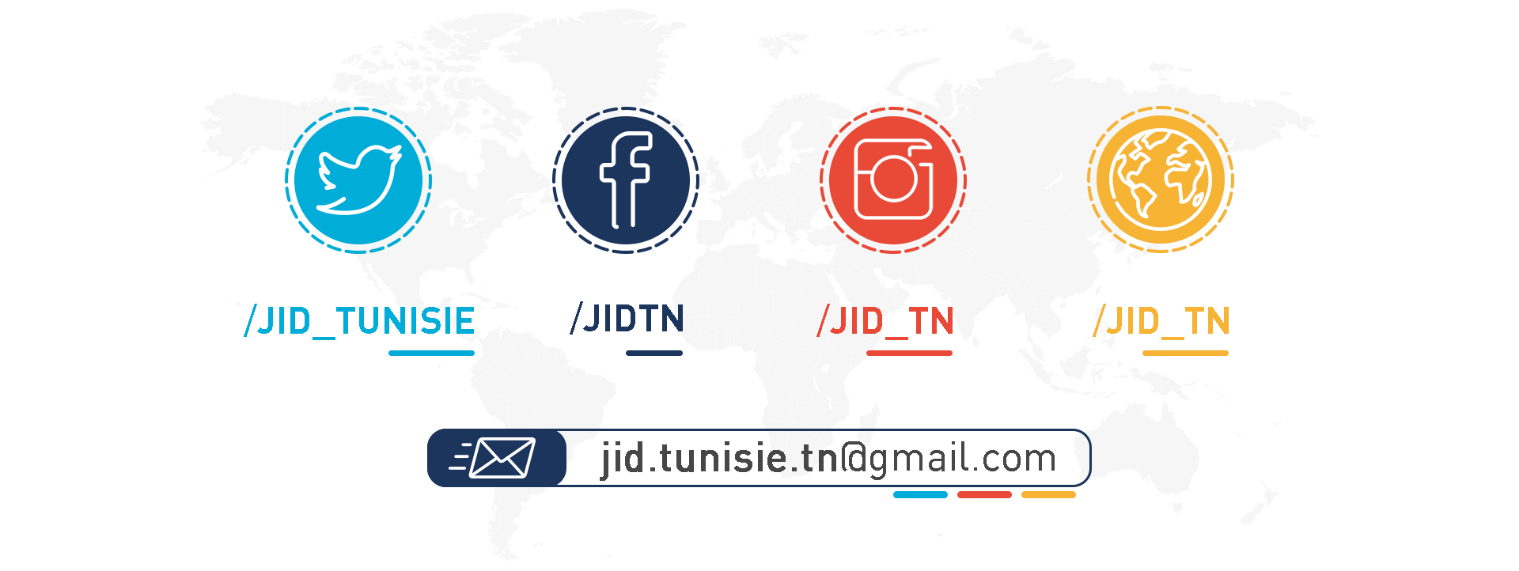 Fiche renseignement(Prière de remplir soigneusement ce tableau avec des informations précises)Fiche renseignement(Prière de remplir soigneusement ce tableau avec des informations précises)Fiche renseignement(Prière de remplir soigneusement ce tableau avec des informations précises)Fiche renseignement(Prière de remplir soigneusement ce tableau avec des informations précises)Fiche renseignement(Prière de remplir soigneusement ce tableau avec des informations précises)Fiche renseignement(Prière de remplir soigneusement ce tableau avec des informations précises)Dénomination officielle :Dénomination officielle :Dénomination officielle :Acronyme de l’association Acronyme de l’association Acronyme de l’association Publication au JORT Publication au JORT Publication au JORT Date de publication :               / N° du JORT : Date de publication :               / N° du JORT : Date de publication :               / N° du JORT : Domaine d’activité :(Gouvernance locale, citoyenneté, culturelle, sportive, …)Domaine d’activité :(Gouvernance locale, citoyenneté, culturelle, sportive, …)Domaine d’activité :(Gouvernance locale, citoyenneté, culturelle, sportive, …)Matricule Fiscal :Matricule Fiscal :Matricule Fiscal :Adresse officielle du siège principal :Adresse officielle du siège principal :Adresse officielle du siège principal :Gouvernorat :Adresse :Gouvernorat :Adresse :Gouvernorat :Adresse :Coordonnées de l’association :
Coordonnées de l’association :
Coordonnées de l’association :
Tel.1 :                                            /Tel.2 :            Fax :      Email :  Tel.1 :                                            /Tel.2 :            Fax :      Email :  Tel.1 :                                            /Tel.2 :            Fax :      Email :  Site internet et ou adresse sur les réseaux sociaux :Site internet et ou adresse sur les réseaux sociaux :Site internet et ou adresse sur les réseaux sociaux :Représentant légal :Représentant légal :Représentant légal :Nom et Prénom :Fonction :Tel. :                                             / Fax : Email :Nom et Prénom :Fonction :Tel. :                                             / Fax : Email :Nom et Prénom :Fonction :Tel. :                                             / Fax : Email :Point focal :(Coordinateur du projet proposé)Point focal :(Coordinateur du projet proposé)Point focal :(Coordinateur du projet proposé)Nom et Prénom :Fonction :Tel. :                                             / Fax : Email :Nom et Prénom :Fonction :Tel. :                                             / Fax : Email :Nom et Prénom :Fonction :Tel. :                                             / Fax : Email :Budget annuel 2018 & 2019 :Budget annuel 2018 & 2019 :Budget annuel 2018 & 2019 :2018 :  _________________ DT.2019 :  _________________ DT.2018 :  _________________ DT.2019 :  _________________ DT.2018 :  _________________ DT.2019 :  _________________ DT.Budget prévisionnel 2020 :Budget prévisionnel 2020 :Budget prévisionnel 2020 :2020 :  _________________ DT.2020 :  _________________ DT.2020 :  _________________ DT.Financements passés obtenus :(si vous êtes concerné, merci de remplir le tableau ci-dessous)Financements passés obtenus :(si vous êtes concerné, merci de remplir le tableau ci-dessous)Financements passés obtenus :(si vous êtes concerné, merci de remplir le tableau ci-dessous)Financements passés obtenus :(si vous êtes concerné, merci de remplir le tableau ci-dessous)Financements passés obtenus :(si vous êtes concerné, merci de remplir le tableau ci-dessous)Financements passés obtenus :(si vous êtes concerné, merci de remplir le tableau ci-dessous)Nom du projetAnnéeDurée d’implémentationDurée d’implémentationBailleur(s)Montant(En Dinars Tunisien)Signature du Président de l’association :Nom et Prénom :Date :SignatureSignature du Président de l’association :Nom et Prénom :Date :SignatureSignature du Président de l’association :Nom et Prénom :Date :SignatureSignature du Coordinateur du projet : (si différent du président)Nom et Prénom :Date :SignatureSignature du Coordinateur du projet : (si différent du président)Nom et Prénom :Date :SignatureSignature du Coordinateur du projet : (si différent du président)Nom et Prénom :Date :SignatureActivités proposéesDescription de l’activités (Déroulement, lieu, date, durée, n° estimé de bénéficiaires, invités proposés, …)Gouvernorat (s)Municipalité(s)Quartier(s)QualificationZone urbaineZone ruraleZone urbaine et ruraleZone urbaineZone ruraleZone urbaine et ruraleZone urbaineZone ruraleZone urbaine et rurale4.Zone urbaineZone ruraleZone urbaine et rurale5.Zone urbaineZone ruraleZone urbaine et ruraleCritèresNoteAdéquation du projet aux objectifs de la JID3Faisabilité technique et financière2Implication des bénéficiaires2Impact local du projet2Caractère innovant1TotalPointsLe présent formulaire signé par le président de l’association et le coordinateur projetL’annexe ‘Budget JID 2020’Statuts de l’association et extrait du JORTLa liste mise à jour des membres du bureau/comité directeurListe nominative (nom, prénom, tel°, mail) de l’équipe engagée dans l’implémentation du projet